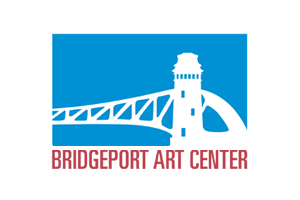 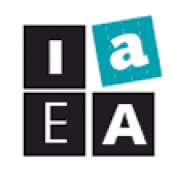 1st ANNUALArt Educator ShowPresented by the Bridgeport Art Center and the Illinois Art Education Association“Recognizing the Artistic Talents of the IAEA’s Northeast Council Illinois Art Educators”A Juried Exhibition With Up To $1,000 in Cash AwardsEntry Deadline: Saturday, March 14th 2015 by 6:00pm EligibilityAll fine art media are accepted, including painting, drawing, photography, sculpture, fiber, glass, mixed media, digital/video media (Artist must provide own equipment), ceramics, and jewelry (Artist must furnish own lockable display case). All works must be original and completed within the last year. All work must be suitable for display. Graphic works may be matted, backed and protected by glass or Plexiglas and framed or unframed w/ clips/magnets. Paintings can be framed or unframed. All work that will hang on the wall MUST be fitted with wire or D-rings. Sawtooth hanging devices are unacceptable.Entry QualificationsArtists must be an active members of the Northeast Council of the Illinois Art Education Association (IAEA) at the time of artwork submission(s). Register at www.ilaea.org/register/How to Submit Your WorkArtists are to submit digital image(s) to www.theartcouncil@gmail.com No more than two entries per artist. Maximum image size of 3MB per image and a minimum image size of 1MB.  Images size should be no larger than 1200 pixels at their largest dimension and upload files that are 72 pixels-per-inch ppiName your image file, first name, and last name and number of entry, 1 or 2.Example: If your name is John Zilewicz your file JohnZilewicz1.jpgEntry Fee$25 Entry/Acceptance fee will be required ONLY for work accepted in to the exhibition. Upon artwork acceptance, please make checks payable to the Bridgeport Art Center and indicate IAEA Art Educator Show on the memo line of the check. *The fee must accompany the entry form and artwork at the time of drop-off. This will constitute a complete entry form and ONLY complete entries will be accepted. Entry/Acceptance fee is non-refundableNotificationNotification of accepted/declined artwork will take place following the jurying process. Notification will be emailed no later than March 30th 2015.Delivery of Accepted WorkAccepted artwork should be delivered in person to the Bridgeport Art Center during the week of April 6-11 during the hours of 8am - 6pm, Monday – Saturday. Detailed instructions will be sent with the email notification of acceptance.Pick UpAll artwork must be picked up by June 7th 2015.Please note: Any work left seven days after the close of the exhibit is subject to a fine of $5.00 per day. Any artwork left over 30 days becomes the property of the Bridgeport Art Center.SalesThe Bridgeport Art Center receives 25% of sale proceeds. All sold artwork must remain on view for the duration of the exhibition. A payment check to the artist will be issued within 30 days of the exhibit close.The Juror(s)Lelde Kalmite received her BFA and MFA degrees from the University of Chicago. She has exhibited her paintings in Chicago, the Midwest and Latvia. In 1995 Lelde earned her Ph.D. in art education (University of Minnesota) and has worked as a teacher, nonprofit arts administrator, and independent consultant. She currently maintains a studio at the Bridgeport Art Center, where she also serves as Curator.John Zilewicz is an artist, art educator at Niles West High School, the Vice-President of the Northeast Council of the IAEA and the Creator of the Illinois High School Art Exhibition. He received is BA from Eastern Illinois University and his MA at Governors State University. His found object assemblages and mixed media paintings can be seen in exhibits throughout the Chicagoland area.Please note:The Bridgeport Art Center reserves the right to reject any work not meeting the requirements, misrepresented in the images or work that is too fragile for exhibition. By submitting your work, paying the entry fee and providing your signature, the artist asserts that he/she has read and complied with the rules of eligibility.IMPORTANT DATESEntry DeadlineEmail NotificationDelivery of Accepted WorkOpening Reception & AwardsExhibitionPick-Up Exhibited WorkMarch 14th 2015March 30th 2015April 6th – April 11th 2015Friday, April 17th 2015April 17th – June 5th June 7th, 10am – 6pmENTRY FORMPlease fill out completely and attach with your entry upon delivery of accepted artwork. Please refer to submission and Entry Fee instructions.Deadline: March 14, 2015Title  ___________________________________________________________________Media __________________________________________________________________Size (H) _________ (W) _________ (D) ________ Price/Value ____________________Title  ___________________________________________________________________Media __________________________________________________________________Size  ___________________________________ Price/Value _____________________PLEASE READ AND SIGNI herby acknowledge that I have read and complied with the rules of eligibility. I agree not to make any claims, now or in the future, against the Bridgeport Art Center and/or the Illinois Art Education Association for loss, damage or destruction of the artwork described above, and further acknowledge and agree to hold the Bridgeport Art Center and the Illinois Art Education Association harmless and agree to indemnify Bridgeport Art Center and the Illinois Art Education Association for any claims or actions brought against them for the loss, damage or destruction of the artwork described above, whether caused in whole or part by the sole acts of negligence of the Bridgeport Art Center and/or the Illinois Art Education Association. Artist Signature _________________________________________________________________Printed Name __________________________________________________________________Street Address _________________________________________________________________City ____________________________________________________________________ State ILZip Code ________________________________School _______________________________________________________________________E-mail Address ________________________________________________________________Phone Number (               ) _______________ - ___________________The Bridgeport Art Center1200 W 35th St, Chicago, IL 60609(773) 247-3000ARTWORK LABELSMake sure label information matches entry form. Attach securely to the upper right hand corner of accepted 2D artwork and fastened securely to 3D artwork.Name __________________________________________________________________ Title  ___________________________________________________________________Media __________________________________________________________________Size (H) _________ (W) _________ (D) ________ Price/Value ____________________-------------------------------------------------------------------------------------------------------------------------------------------------------------Name __________________________________________________________________ Title  ___________________________________________________________________Media __________________________________________________________________Size (H) _________ (W) _________ (D) ________ Price/Value ____________________